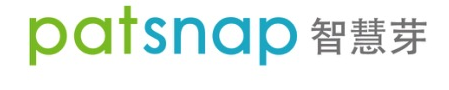 全球专利数据信息提供商访问方式： IP段访问访问网址：https://analytics.zhihuiya.com/  试用期限： 2020年9月17日-2020年12月17日浏览器建议：谷歌、火狐浏览器备注：基本专利检索功能不需注册账号，直接进入使用。但导出/下载、分析等功能需要注册账号使用智慧芽全球专利数据库联系人：刘庆云  手机： 18217096057 邮箱：liuqingyun@patsnap.com公司简介：PatSnap智慧芽是一家全球性的研发技术情报服务商。成立于2007年，总部苏州。全球员工超过800人，70%为技术研发人员；致力于为企业、高校、科研院等提供定制化研发创新解决方案，十三年来，产品及服务已获得来自全球50+国家和地区10000+家客户的信赖；包括QS排名TOP100高校20家， 常青藤高校3家，如新加坡国立大学、伦敦城市大学等在内的200多家院校客户。旗下包括PatSnap专利检索系统，insights情报分析系统，innosnap 资产管理系统，咨询服务、智慧芽学院等一系列的产品。凭借多年积累的AI技术和大数据处理能力，通过搜集、整理和分析全球数以百亿计的创新数据（如专利、诉讼、投资、公司信息等）为各类创新者提供研发创新全流程所需的情报收集分析、流程管理和人才培养等在内的一站式解决方案。近几年，高校随着学科的发展，越来越多的高校开展了融合“理论”与“实操”的教学创新，通过引入专利数据库结合知识产权案例，对在校生进行知识产权实务技能的提升，获得了不错的效果。本次开通的智慧芽PatSnap专利检索分析数据库试用，结合智慧芽学院在线课程，帮助涉及知识产权方向的师生进行专利检索、专利阅读、专利分析、信息加工等知识产权岗位核心能力的提升。数据库功能简介：基础数据：可检索全球116个国家，1.4亿+专利数据，每周更新；法律搜索：包含中国复审无效数据检索及多国诉讼、转让、许可数据；全文翻译：全球专利中文翻译，轻松获悉国外技术；高级检索：数据深加工搭配9大专利检索方式，化繁为简；高级分析：高级统计分析、自定义分析、同族分析、矩阵分析等多种分析工具；多维浏览：多种浏览模式及图像化表达，实现信息去重去噪；工作空间：专利技术分门别类，便于专利人员快速检索、浏览和分析，提高工作效率；Insights专利分析报告：一键生成专利分析报告，了解行业发展及公司技术布局；专利价值评估：支持全球专利按价值进行排序，优先浏览重点专利，帮高校快速发掘高价值专利；引用分析: 了解技术的发展脉络，提高研发起点，缩短研发周期；3D专利地图: 了解所处领域的技术空白点和密集区，了解领域内技术结合点，强强联合或优势互补；Chemical化学数据库：覆盖1.4亿+项专利，1.7亿种化学结构，支持化合物关键词、结构式、图片检索、临床、药品数据检索与分析，多结构式组合检索；Bio序列数据库：包含3.8亿多个序列，及5亿多专利与序列关系数据；支持多类型序列检索，一键检索专利中的蛋白质、DNA和 RNA序列，并快速找到最相似序列及专利信息。